ALLEGATO 11CHECK LIST DI VERIFICA E SELEZIONE DELLE OPERAZIONI Note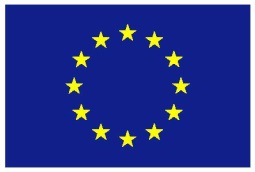 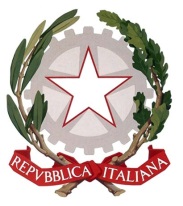 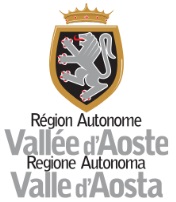 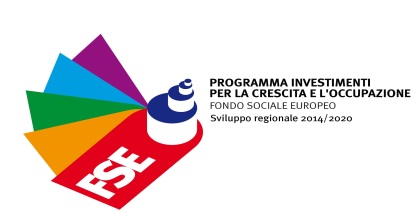 Programma operativoInvestimenti in favore della crescita e dell’occupazione 2014/20 (FSE) della Regione autonoma Valle d’Aosta, adottato con decisione della Commissione europea C(2014) 9921 del 12/12/2014 – Codice 2014IT05SFOP011Asse / Priorità / Obiettivo SpecificoAvviso pubblico / bando / affidamento/SRRAI Beneficiario Attività di verificaDocumenti oggetto della verificaSiNoNANoteDati SRRAICorrettezza delle modalità di ricezione e registrazione delle offerteAvviso/bando/atto di affidamentoOfferte ricevuteNome e Cognome: Data verifica: FirmaCorretta applicazione dei criteri di selezione e valutazioneAvviso/bando/atto di affidamentoVerbali dell’istruttoriaVerbali di aggiudicazioneGraduatoriaElenco offerte Nome e Cognome: Data verifica: FirmaCorretta applicazione della normativa in materia di aiuti di Stato Avviso/bando/atto di affidamentoVerbali dell’istruttoriaVerbali di aggiudicazioneGraduatoriaElenco offerteNome e Cognome: Data verifica: FirmaTempestiva e corretta pubblicazione dell’esito dell’istruttoria di valutazioneSito internetNome e Cognome: Data verifica: FirmaApertura del CUPStampa dal sito del CIPENome e Cognome: Data verifica: FirmaCorrette comunicazioni dell’esito dell’istruttoria di valutazioneNote di comunicazione dell’esitoNome e Cognome: Data verifica: FirmaApplicazione corretta delle procedure di risoluzione degli eventuali ricorsiRicorsiDocumentazione relativa agli esami dei ricorsiGraduatoriaNome e Cognome: Data verifica: Firma